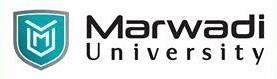 COURSE OUTCOMES:Understand basics of GST and the concept of Supply in GSTAnalyse provisions of  Input Tax Credit in GSTEvaluate provisions concerning various GST returns to be filed by GST Dealer and Modes        of Payment of GSTCourse Contents:NOTE:- Provisions of the GST Act as amended from time to time shall be the part of syllabusEvaluation:The students will be evaluated on a continuous basis and broadly follow the scheme given below:Text Books:Reference Books:PROGRAMMaster of Business AdministrationSEMESTER3COURSE TITLEGOODS AND SERVICE TAXCOURSE CODE04MB0361COURSE CREDITS02COURSE DURATION28 Hrs (28 sessions of 60 minutes each)Unit NoUnit / Sub UnitSessionsIINTRODUCTION TO GST AND SUPPLYBasics of Indirect Taxation – Difference between Direct Taxes and Indirect Taxes- GST charge and applicability – Advantages and limitations of GST – Concept of Supply and various types of supply under GST   12IIINPUT TAX CREDITMeaning of Input Tax Credit -Eligibility for taking Input Tax Credit – Conditions attached with availing and utilizing Input Tax Credit – Overview of blocked credit8IIIREGISTRATION AND RETURN FILINGS UNDER GST-Persons required to take Registration under GST – Explanation of GST Portal – Process and Time Limit of taking Registration - Various returns under GST- Frequency of Returns – Overview of Payment of GST8ComponentWeight ageAContinuous	Evaluation	Component	(Assignments	/Presentations/ Quizzes / Class Participation/ etc.)0% (C.S.C.)Continuous	Evaluation	Component	(Assignments	/Presentations/ Quizzes / Class Participation/ etc.)0% (C.S.C.)BInternal Assessment50% (I.A.)CEnd-Semester Examination50% (External Assessment)Sr.NoAuthor/sName	of	the	BookPublisherEdition	& Year ofPublicationT-01V.S DATEYGST Law And PracticeTaxmanLatestSr.NoAuthor/sName of the BookPublisherEdition and Year ofPublicationR-01Dr Yogendra Bangar, Dr. Vandana BangarBangar’s comprehensiveguide to TaxationAadhya PrakashanLatestR-02CA Raj K AgrawalGST (CAIntermediate)TaxmannLatest